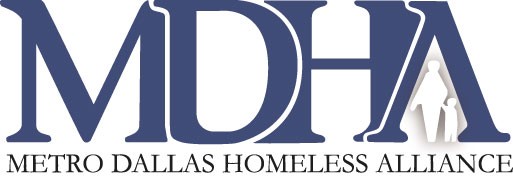 MDHA / Continuum of Care Board of Directors MeetingFriday November 30, 9am-11am2801 Swiss Avenue, Dallas Texas  75204AGENDAWelcome/Introduction						Karen HughesApproval of Minutes of the September 22, 2018			Karen HughesApproval of Minutes of the November 1, 2018CAS Grant Proposal award – Family Gateway 2018/2019		Carl FalconerHousing Inventory Count Discussion					Edd Eason	Committee Reports:Executive Committee						Karen HughesNominating Committee						Traswell Livingston, IIIHMIS, MOU and fee schedule					Bob WrightPolicy and Procedures Committee				Dustin PerkinsCoC Assembly Committee						Edd EasonFinance								Edd EasonCEO/President Report							Carl FalconerAdjournmentNOTE:  The next meeting of the Board of Director’s will be held on January 18, 2019.Meetings set for 2019:  January 18, 2019; March 29, 2019; May 17, 2019; July 19, 2019; September 20, 2019; November 15, 2019.  All at 2801 Swiss Avenue.  As special meetings are needed, they will be called at the discretion of the Board Chair with 10 days’ notice provided.**An Executive session may be called for various reasons, with or without the presence of the CEO, at the discretion of the Board Chair, in order to: 1) Consult with an attorney; 2) Deliberate regarding real property; 3) Deliberate regarding prospective gifts; or 4) Deliberate regarding personnel matters, etc.